Veolia Energie ČR, a.s., 28. října 3337/7, Moravská Ostrava, 702 00 Ostrava Region Střední Morava, Tovární 839/46, 779 00 OlomoucČíslo smlouvy: 20940TECHNICKÉ ÚDAJE K ODBĚRUpro odběrné místo : C500-544Název OM : Archeologické centrum Olomouc p.o., Lipenská 54, Olomouc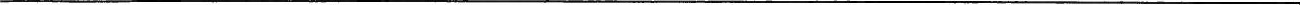 1.Místo plněníDodávka tepla pro UT je splněna v místě:	uvnitř objektu v prostoru technologie předávací staniceArcheologického centra Olomouc na ul. Lipenská 54.Průměr teplovodní přípojky: DN…/DN…., délka přípojky ….. m Přípojka je v majetku …………...2.Parametry dodávané teplonosné látky :3.MěřeníDodávka tepla je měřena v místě : předávací stanice měřící zařízení : ultrazvukový vodoměrDodavatel a odběratel se dohodli, že údaje tohoto měřícího zařízení budou použity jako podklad pro fakturaci.4.Další uiednáníV Olomouci dne .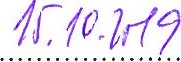 Za dodavatele………………………………Obchodní náměstekTe Ionosná látka :páraInstalovaný výkon :……MWTlak páry od - do:……MPaTeplota 	od - do:……OCSjednaná entalpie teplonosné látky……GJ/tVracený kondenzát musí být čirý, bez zápachu a pěnění; nesmí obsahovat olej aor anickélá (CHSK -Om l)……Tvrdost vraceného kondenzátu:……mmol/lMax. obsah Fe:……mikro IMax. obsah SO:……mikro IH min.:……H max.:……Max. te Iota vraceného kondenzátu:……Max. vodivost vraceného kondenzátu:……mikro SSjednaná ental ie vraceného kondenzátu:……GJ/t